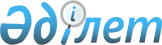 Об утверждении Правил погашения обязательств по зерновым распискам хлебоприемных предприятий - участников акционерного общества "Фонд гарантирования исполнения обязательств по зерновым распискам"
					
			Утративший силу
			
			
		
					Постановление Правительства Республики Казахстан от 27 июня 2003 года N 624. Утратило силу постановлением Правительства Республики Казахстан от 4 апреля 2008 года N 318 .



      


Сноска. Постановление Правительства РК от 27 июня 2003 года N 624 утратило силу постановлением Правительства РК от 04.04.2008 


 N 318 


 .



      В целях реализации 
 Закона 
 Республики Казахстан от 19 января 2001 года "О зерне", 
 Указа 
 Президента Республики Казахстан от 5 июня 2002 года N 889 "О Государственной агропродовольственной программе Республики Казахстан на 2003-2005 годы", 
 постановления 
 Правительства Республики Казахстан от 12 марта 2003 года N 239 "О некоторых вопросах реализации Государственной агропродовольственной программы Республики Казахстан на 2003-2005 годы" Правительство Республики Казахстан постановляет:




      1. Утвердить прилагаемые Правила погашения обязательств по зерновым распискам хлебоприемных предприятий - участников акционерного общества "Фонд гарантирования исполнения обязательств по зерновым распискам".




      2. Контроль за исполнением настоящего постановления возложить на Заместителя Премьер-Министра Республики Казахстан - Министра сельского хозяйства Республики Казахстан Есимова А.С.




      3. Настоящее постановление вступает в силу со дня подписания.

      

Премьер-Министр




      Республики Казахстан





Утверждены         



постановлением Правительства



Республики Казахстан    



от 27 июня 2003 года N 624 



Правила погашения обязательств по зерновым распискам






хлебоприемных предприятий - участников акционерного






общества "Фонд гарантирования исполнения обязательств






по зерновым распискам"






 


1. Общие положения






      1. Настоящие Правила определяют порядок погашения обязательств по зерновым распискам хлебоприемных предприятий - участников акционерного общества "Фонд гарантирования исполнения обязательств по зерновым распискам".




      2. В настоящих Правилах используются следующие понятия:



      1) гарантийный случай - факт невыполнения обязательств Участником, выражающийся в отсутствии достаточного количества зерна и (или) зерна нужного качества в его зернохранилищах (хлебоприемных пунктах, элеваторах), подтвержденный территориальным управлением уполномоченного органа;



      2) дата наступления гарантийного случая - дата выдачи территориальным управлением уполномоченного органа документа, подтверждающего факт невыполнения обязательств Участником;



      3) договор участия - договор, заключаемый между Фондом и хлебоприемным предприятием, на основе которого последний участвует в системе гарантирования исполнения обязательств по зерновым распискам;



      4) квота - устанавливаемый Фондом лимит зерна по каждому Участнику, ответственность по возврату которого гарантируется Фондом;



      5) недобросовестные действия сторон - умышленные неправомерные действия держателей зерновых расписок и Участников, направленные на возникновение гарантийного случая либо способствующие его наступлению, в том числе посредством сговора, предоставления несоответствующей действительности информации;



      6) система гарантирования исполнения обязательств по зерновым распискам - комплекс организационно-правовых норм, направленных на защиту прав и законных интересов держателей зерновых расписок от неисполнения хлебоприемными предприятиями обязательств по выданным ими зерновым распискам;



      7) таблица цен - документ, необходимый для определения размеров гарантийных выплат и содержащий установленную Фондом стоимость зерна на определенный период в соответствии с его качеством;



      8) уполномоченный орган - Министерство сельского хозяйства Республики Казахстан;



      9) Участник - хлебоприемное предприятие, имеющее лицензию на право осуществления деятельности по хранению зерна, с которым Фондом заключен и действует договор участия;



      10) Фонд - акционерное общество "Фонд гарантирования исполнения обязательств по зерновым распискам", являющееся некоммерческой организацией.




 


2. Порядок погашения обязательств Участников






      3. При наступлении гарантийного случая Фонд выплачивает держателю зерновой расписки деньгами стоимость зерна, недостача которого выявлена у Участника в порядке, на условиях и в размерах, установленных 
 Законом 
 Республики Казахстан от 19 января 2001 года "О зерне" (далее - Закон) и настоящими Правилами.




      4. Срок действия гарантий Фонда составляет период времени, равный двенадцати месяцам (либо иному сроку, указанному при выдаче гарантии) с даты совершения Фондом надписи. Гарантия Фонда также прекращает действие в случае погашения зерновой расписки в установленном законодательством порядке.




      5. Фонд не гарантирует исполнение обязательств по зерновым распискам хлебоприемных предприятий, не являющихся Участниками.




      6. Погашение обязательств по зерновым распискам хлебоприемных предприятий - Участников Фондом осуществляется при условии, что получение гарантии осуществлялось с соблюдением следующих условий:



      1) при получении гарантии Фонда держатель зерновой расписки, выданной Участником, представил в Фонд:



      зерновую расписку, с неразделенными залоговым и складским свидетельствами;



      копии товарно-транспортных накладных с отметкой Участника о поступлении зерна на хлебоприемное предприятие, в случае, если данный держатель зерновой расписки является владельцем зерна в соответствии с Законом;



      копию договора хранения, соответствующего типовой форме публичного договора на хранение зерна, утвержденного соответствующим решением Правительства Республики Казахстан;



      сопроводительное письмо Участника с ходатайством о включении данной зерновой расписки в квоту;



      2) выдача гарантии Фонда была осуществлена:



      в пределах квоты, установленной для Участника;



      лицу, являющемуся законным держателем зерновой расписки;



      с представлением документов, указанных в подпункте 1) настоящего пункта.




      7. При наступлении гарантийного случая, держатель зерновой расписки, гарантированной Фондом, в течение 10 дней с даты его наступления, обращается в Фонд для получения гарантийной выплаты.




      8. Для получения гарантийной выплаты в Фонд представляются:



      1) заявление с требованием о получении гарантийной выплаты;



      2) документ (справка, акт) уполномоченного государственного органа (зернового инспектора) об отсутствии достаточного количества зерна и (или) зерна установленного качества в зернохранилищах (хлебоприемных пунктах, элеваторах) Участника;



      3) нотариально заверенные копии зерновой расписки (залогового либо складского свидетельства); копии договора хранения - в случае, если обращается держатель зерновой расписки или складского свидетельства; договора займа и договора залога - в случае обращения лица, в пользу которого заложено зерно. В случае принятия решения об удовлетворении требования представляются оригиналы вышеуказанных документов;



      4) если держатель зерновой расписки является физическим лицом - копия удостоверения личности (паспорта), а если юридическим лицом - копия свидетельства о государственной регистрации (перерегистрации) заявителя.




      9. Фонд в течение 10 рабочих дней рассматривает требование держателя зерновой расписки и выносит решение об его удовлетворении либо об отказе. К рассмотрению требований привлекается Участник, допустивший наступление гарантийного случая.




      10. Фонд отказывает в удовлетворении требования об осуществлении гарантийной выплаты в случаях:



      1) отсутствия гарантийного случая;



      2) выявления недобросовестных действий сторон;



      3) наличия события форс-мажора;



      4) подтверждения фактов обращения держателей зерновых расписок в суд (третейский суд) с целью взыскания задолженности с Участника;



      5) истечения установленных настоящими Правилами сроков обращения в Фонд;



      6) истечения срока действия обязательств Фонда по гарантированию исполнения обязательств по зерновой расписке;



      7) если в течение срока рассмотрения требования Участник выполнил свои обязательства по зерновой расписке (залоговому или складскому свидетельствам);



      8) отсутствия на обеих частях зерновой расписки надписи следующего содержания: "Гарантировано АО "Фонд гарантирования исполнения обязательств по зерновым распискам" с указанием даты совершения надписи, подписью должностного лица и оттиском печати Фонда.




      11. По мотивированному заявлению держателя зерновой расписки Фонд вправе восстановить срок обращения в Фонд.




      12. Не является основанием для отказа в удовлетворении требований держателей зерновой расписки введение временного управления Участником, допустившим неисполнение обязательств, реорганизация Участника, исключение Участника из системы гарантирования исполнения обязательств по зерновым распискам.




      13. В случае принятия решения об удовлетворении требования держателя зерновой расписки Фонд производит держателю зерновой расписки гарантийную выплату в течение 10 рабочих дней со дня вынесения решения.




      14. Держателю зерновой расписки возмещается стоимость только того зерна, которое не было выдано Участником против предъявления зерновой расписки (складского или залогового свидетельств).




      15. Фонд ежегодно на весь период действия своих гарантий утверждает таблицу цен на зерно, по которой производятся гарантийные выплаты. Фонд может вносить изменения в таблицу цен, но к ранее выданным гарантиям применяется учетная цена по таблице цен, действовавшей на момент выдачи гарантии Фонда. Таблица цен утверждается Фондом с учетом цен, сложившихся на рынке зерна.




      16. Гарантийная выплата определяется как произведение трех показателей:



      1) объем зерна, указанный в зерновой расписке;



      2) стоимость одной тонны зерна по таблице цен, по качественным показателям аналогичного качеству зерна, указанному в зерновой расписке (залоговом или складском свидетельствах);



      3) коэффициент выплаты, который устанавливается Фондом в размере не более 0,8.




      17. В случаях, когда имеется задолженность держателя зерновой расписки перед Участником по хранению зерна, из гарантийной выплаты вычитается сумма задолженности по хранению зерна.




      18. Если возмещение превышает фактический размер задолженности заемщика, указанной в зерновой расписке с учетом пени и штрафов, то кредитор обязан в течение трех банковских дней с момента ее получения перечислить разницу заемщику против передачи Фонду складского свидетельства.




      19. В случае, если Участник частично выполнил свои обязательства по зерновой расписке (залоговому и (или) складскому свидетельству) Фонд выдает возмещение на ту часть зерна, которая не выдана Участником.




      20. Гарантийная выплата осуществляется в тенге. Гарантийная выплата по взаимному согласию Фонда и держателя зерновой расписки может быть осуществлена зерном.




      21. Незамедлительно после исполнения обязательств Фондом по осуществлению гарантийной выплаты держателю зерновой расписки, последний уступает ее Фонду посредством совершения на ней передаточной надписи в пользу Фонда и Фонд вступает в права кредитора Участника.




      22. Держатели залогового свидетельства зерновой расписки, которые не получили удовлетворение своих требований из стоимости заложенного зерна, вследствие невыдачи его Участником, также вправе обратиться в Фонд для получения гарантийной выплаты.




      23. В случае, если зерно, стоимость которого возмещена Фондом согласно настоящим Правилам, являлось предметом залога посредством передачи зерновой расписки, либо залогового свидетельства, держатель зерновой расписки также передает Фонду права требования по договору займа, исполнение обязательств по которому обеспечивалось зерном, в части суммы денег, возмещенных Фондом по гарантийной выплате.

					© 2012. РГП на ПХВ «Институт законодательства и правовой информации Республики Казахстан» Министерства юстиции Республики Казахстан
				